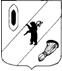 КОНТРОЛЬНО-СЧЕТНАЯ КОМИССИЯ  ГАВРИЛОВ-ЯМСКОГО МУНИЦИПАЛЬНОГО РАЙОНА                                    152240, Ярославская область, г. Гаврилов-Ям, ул. Советская, д. 51                    Телефакс: (48534) 2-09-36_________________________________________________________                                                      Отчет о результатах контрольного мероприятия по проверке целевого и эффективного использования бюджетных средств, направленных на реализацию Губернаторского проекта «Решаем вместе», в Великосельском сельском поселении за период с 01.01.2019 г. по 31.12.2019 г.г. Гаврилов-Ям	                                                                          26.12.2020г. Основание для проведения проверки: статьи 2661, 2681 Бюджетного кодекса РФ, Положение о Контрольно-счетной комиссии Гаврилов-Ямского муниципального района (далее по тексу – КСК), утвержденное решением Собрания представителей Гаврилов-Ямского муниципального района  № 35 от 20.12.2012 г., пункт 3.8 Плана работы КСК на 2020 год, соглашение на передачу полномочий по осуществлению внешнего муниципального финансового контроля.Цель проверки:  определение правомерности, в том числе целевого характера, эффективного использования бюджетных средств, выделенных Администрации Великосельского сельского поселения, направленных на реализацию Губернаторского проекта «Решаем вместе» (далее по тексту – проект). Период проверки: 01.01.2019 г. по 31.12.2019 г.Метод и способ проведения проверки:     Проверке подлежат финансовые, бухгалтерские, отчетные документы, документы по осуществлению закупок и иные документы, относящиеся к финансово-хозяйственной и иной деятельности объекта контроля. Кроме того, использовалась информация сети Интернет, размещенная на Общероссийском официальном сайте www.zakupki.gov.ru.В рамках реализации Губернаторского проекта «Решаем вместе» в 2019 году Администрацией Великосельского сельского поселения исполнен проект инициативного бюджетирования по  устройству детской площадки, находящийся по адресу: Ярославская область, Гаврилов-Ямский район, Великосельское сельское поселение, с. Великое, ул. 1-я Красная, д.23.Организация игровой детской площадки осуществляется с целью организации досуга детей дошкольного и младшего школьного возраста, развития и совершенствования физических навыков детей.Средства субсидии в размере 423 040,17 рублей, выделенные из областного бюджета и направленные на устройство детской площадки, находящейся по адресу: Ярославская область, Гаврилов-Ямский район, Великосельское сельское поселение, с. Великое, ул. 1-я Красная, д.23, использованы Администрацией Великосельского сельского поселения  в полном объеме. Нецелевого использования бюджетных средств не установлено.Председатель Контрольно-счетной комиссии Гаврилов-Ямского муниципального района	Е.Р. БурдоваI. Итоги проверки:I. Итоги проверки:I. Итоги проверки:I. Итоги проверки:I. Итоги проверки:I. Итоги проверки:Акт проверкиАкт проверки№ 01-18/16 от 30.10.2020г.Подписан без замечаний и разногласийПодписан без замечаний и разногласийПодписан без замечаний и разногласийII. Количество объектов проверки, в т.ч.:II. Количество объектов проверки, в т.ч.:II. Количество объектов проверки, в т.ч.:II. Количество объектов проверки, в т.ч.:II. Количество объектов проверки, в т.ч.:II. Количество объектов проверки, в т.ч.:- казенное учреждение- казенное учреждение- казенное учреждение1 ед.1 ед.1 ед.III. Объем проверенных средств (тыс.руб.): III. Объем проверенных средств (тыс.руб.): III. Объем проверенных средств (тыс.руб.): III. Объем проверенных средств (тыс.руб.): III. Объем проверенных средств (тыс.руб.): III. Объем проверенных средств (тыс.руб.): 2 596, 0222 596, 0222 596, 022IV. Результаты проверки:IV. Результаты проверки:IV. Результаты проверки:Количество нарушений, ед.Количество нарушений, ед.Сумма нарушения, тыс. руб.1.Эффективность, правомерность и целевое использование средств областного бюджета, направленных на реализацию Губернаторского проекта «Решаем вместе».Эффективность, правомерность и целевое использование средств областного бюджета, направленных на реализацию Губернаторского проекта «Решаем вместе».Нарушений не установленоНарушений не установленоНарушений не установлено2.Произведен выборочный визуальный осмотр и контрольный обмер фактически выполненных работ по муниципальному контракту от 03.06.2019 № 01713000045190000090001, подрядчик – Общество с ограниченной ответственностью «Спецавтохозяйство»Произведен выборочный визуальный осмотр и контрольный обмер фактически выполненных работ по муниципальному контракту от 03.06.2019 № 01713000045190000090001, подрядчик – Общество с ограниченной ответственностью «Спецавтохозяйство»Нарушений не установленоНарушений не установленоНарушений не установлено2.Состояние бюджетного учета и отчетности.Состояние бюджетного учета и отчетности.Нарушений не установленоНарушений не установленоНарушений не установлено3.Соблюдение законодательства Российской Федерации при размещении заказов на поставки товаров, выполнение работ, оказание услуг для муниципальных нуждСоблюдение законодательства Российской Федерации при размещении заказов на поставки товаров, выполнение работ, оказание услуг для муниципальных нужд3.1.В нарушение пунктов 9, 10, 13 части 2 и части 3 статьи 103 Закона № 44-ФЗ, пункта 12 Правил ведения реестра контрактов, заключенных заказчиками, Администрацией своевременно не направлены в Федеральное казначейство документы и информация, подлежащие включению в реестр контрактов, в том числе:	контракт № 0171300004519000009 от 03.06.2019 г., подлежащий размещению не позднее 10.06.2019 г.,	информация об оплате контракта (платежное поручение № 768 от 20.08.2019 г. на сумму 85 033,20 рублей и № 769 от 20.08.2019 г. на сумму 4 475,43 рублей) подлежащих размещению не позднее 27.08.2019 г.,	документы о приемке выполненных работ по контракту (акт ф. КС-2 от 19.07.2019 г. подлежащий размещению не позднее 26.07.2019 г. и справка ф. КС-3 от 19.07.2019 г. подлежащая размещению не позднее 26.07.2019 г.). (п.4.53. Классификатора нарушений)В нарушение пунктов 9, 10, 13 части 2 и части 3 статьи 103 Закона № 44-ФЗ, пункта 12 Правил ведения реестра контрактов, заключенных заказчиками, Администрацией своевременно не направлены в Федеральное казначейство документы и информация, подлежащие включению в реестр контрактов, в том числе:	контракт № 0171300004519000009 от 03.06.2019 г., подлежащий размещению не позднее 10.06.2019 г.,	информация об оплате контракта (платежное поручение № 768 от 20.08.2019 г. на сумму 85 033,20 рублей и № 769 от 20.08.2019 г. на сумму 4 475,43 рублей) подлежащих размещению не позднее 27.08.2019 г.,	документы о приемке выполненных работ по контракту (акт ф. КС-2 от 19.07.2019 г. подлежащий размещению не позднее 26.07.2019 г. и справка ф. КС-3 от 19.07.2019 г. подлежащая размещению не позднее 26.07.2019 г.). (п.4.53. Классификатора нарушений)        3        33.2.В нарушение требований, установленных частью 6,7 статьи 34 Федерального закона 44-ФЗ, пунктом 3 части 1 статьи 94 Федерального закона 44-ФЗ, пунктом 7.10 муниципального контракта,   Администрацией Великосельского сельского поселения допущено неприменение мер ответственности к подрядчику по контракту от 03.06.2019 №  01713000045190000090001 (отсутствуют взыскания неустойки (пени) с недобросовестного поставщика (подрядчика, исполнителя) ООО «Спецавтохозяйство» на сумму 1 692,16 рублей) за несвоевременное выполнение обязательств, предусмотренных контрактом в части несоблюдения сроков выполнения работ по планировке и установке детской площадки на 16 календарных дней, вследствие чего, имеют место быть неполученные доходы (статья 15 Гражданского кодекса Российской Федерации). В нарушение требований, установленных частью 6,7 статьи 34 Федерального закона 44-ФЗ, пунктом 3 части 1 статьи 94 Федерального закона 44-ФЗ, пунктом 7.10 муниципального контракта,   Администрацией Великосельского сельского поселения допущено неприменение мер ответственности к подрядчику по контракту от 03.06.2019 №  01713000045190000090001 (отсутствуют взыскания неустойки (пени) с недобросовестного поставщика (подрядчика, исполнителя) ООО «Спецавтохозяйство» на сумму 1 692,16 рублей) за несвоевременное выполнение обязательств, предусмотренных контрактом в части несоблюдения сроков выполнения работ по планировке и установке детской площадки на 16 календарных дней, вследствие чего, имеют место быть неполученные доходы (статья 15 Гражданского кодекса Российской Федерации). 111,6923.3.В нарушение требований статьи 309, 314 Гражданского кодекса Российской Федерации, части 1 статьи 94 Федерального закона 44-ФЗ Гражданского кодекса Российской Федерации и пункта 4.4. контракта от 03.06.2019 № 0171300004519000001, заключенного с ООО «Спецавтохозяйство», в котором предусмотрено, что расчет с исполнителем за выполненные работы заказчик производит по безналичной форме расчетов не более чем в течение пятнадцати рабочих дней (09.08.2019 г.) с даты подписания актов на выполненные работы по форме КС-2 и справки КС-3, Администрацией Великосельского сельского поселения несвоевременно осуществлена оплата по договору, что влечет риски взыскания неустоек со стороны подрядчика.     Акт о приемке выполненных работ по форме КС-2 и справка о стоимости работ и затрат по форме КС-3 подписаны сторонами 19.07.2019 года, окончательный расчет произведен Администрацией 27.09.2019 года в сумме 333 531,54 рублей (платежное поручение от 27.09.2019 № 706424), то есть на 35 рабочих дней позже установленного срока (09.08.2019 года).      По факту нарушений законодательства, содержащего признаки правонарушения в соответствии со статьей 7.32.5 КоАП РФ материалы в уполномоченные органы для составления протокола о правонарушении не направлялись, в связи с истечением срока давности.В нарушение требований статьи 309, 314 Гражданского кодекса Российской Федерации, части 1 статьи 94 Федерального закона 44-ФЗ Гражданского кодекса Российской Федерации и пункта 4.4. контракта от 03.06.2019 № 0171300004519000001, заключенного с ООО «Спецавтохозяйство», в котором предусмотрено, что расчет с исполнителем за выполненные работы заказчик производит по безналичной форме расчетов не более чем в течение пятнадцати рабочих дней (09.08.2019 г.) с даты подписания актов на выполненные работы по форме КС-2 и справки КС-3, Администрацией Великосельского сельского поселения несвоевременно осуществлена оплата по договору, что влечет риски взыскания неустоек со стороны подрядчика.     Акт о приемке выполненных работ по форме КС-2 и справка о стоимости работ и затрат по форме КС-3 подписаны сторонами 19.07.2019 года, окончательный расчет произведен Администрацией 27.09.2019 года в сумме 333 531,54 рублей (платежное поручение от 27.09.2019 № 706424), то есть на 35 рабочих дней позже установленного срока (09.08.2019 года).      По факту нарушений законодательства, содержащего признаки правонарушения в соответствии со статьей 7.32.5 КоАП РФ материалы в уполномоченные органы для составления протокола о правонарушении не направлялись, в связи с истечением срока давности.11333,531V. Сведения по принятым мерам по реализации материалов проверки:V. Сведения по принятым мерам по реализации материалов проверки:V. Сведения по принятым мерам по реализации материалов проверки:V. Сведения по принятым мерам по реализации материалов проверки:V. Сведения по принятым мерам по реализации материалов проверки:V. Сведения по принятым мерам по реализации материалов проверки:1. Направлено представление. Представление находится на контроле Контрольно-счетной комиссии1. Направлено представление. Представление находится на контроле Контрольно-счетной комиссии1. Направлено представление. Представление находится на контроле Контрольно-счетной комиссии1. Направлено представление. Представление находится на контроле Контрольно-счетной комиссииот 06.11.2020г.от 06.11.2020г.2. Контрольно-счетной комиссией по итогам проверки направлены письма:2. Контрольно-счетной комиссией по итогам проверки направлены письма:2. Контрольно-счетной комиссией по итогам проверки направлены письма:2. Контрольно-счетной комиссией по итогам проверки направлены письма:3 ед.3 ед.- Главе Великосельского сельского поселения- Главе Великосельского сельского поселения- Главе Великосельского сельского поселения- Главе Великосельского сельского поселения исх. № 99  от 30.10.2020;№ 100 от 06.11.2020. исх. № 99  от 30.10.2020;№ 100 от 06.11.2020.- в Прокуратуру Гаврилов-Ямского района- в Прокуратуру Гаврилов-Ямского района- в Прокуратуру Гаврилов-Ямского района- в Прокуратуру Гаврилов-Ямского районаисх. № 101  от 06.11.2020исх. № 101  от 06.11.20203. 3. 3. 3. VI. Предложения:VI. Предложения:VI. Предложения:VI. Предложения:Администрации Великосельского сельского поселения: -рассмотреть результаты контрольного мероприятия, учесть их в дальнейшей работе;- принять меры к устранению выявленных нарушений и недостатков, недопущению их в дальнейшей работе;- проинформировать Контрольно-счетную комиссию о принятых решениях и мерах по устранению нарушений и недостатковАдминистрации Великосельского сельского поселения: -рассмотреть результаты контрольного мероприятия, учесть их в дальнейшей работе;- принять меры к устранению выявленных нарушений и недостатков, недопущению их в дальнейшей работе;- проинформировать Контрольно-счетную комиссию о принятых решениях и мерах по устранению нарушений и недостатковАдминистрации Великосельского сельского поселения: -рассмотреть результаты контрольного мероприятия, учесть их в дальнейшей работе;- принять меры к устранению выявленных нарушений и недостатков, недопущению их в дальнейшей работе;- проинформировать Контрольно-счетную комиссию о принятых решениях и мерах по устранению нарушений и недостатковАдминистрации Великосельского сельского поселения: -рассмотреть результаты контрольного мероприятия, учесть их в дальнейшей работе;- принять меры к устранению выявленных нарушений и недостатков, недопущению их в дальнейшей работе;- проинформировать Контрольно-счетную комиссию о принятых решениях и мерах по устранению нарушений и недостатковПолучен ответ на представление (исх. № 837 от 26.11.2020) Указанные нарушения приняты к сведению. С должностными лицами Администрации проведены профилактические беседы о недопустимости нарушений требований законодательства.Получен ответ на представление (исх. № 837 от 26.11.2020) Указанные нарушения приняты к сведению. С должностными лицами Администрации проведены профилактические беседы о недопустимости нарушений требований законодательства.